Объединенный Совет Обучающихся ИГЭУ
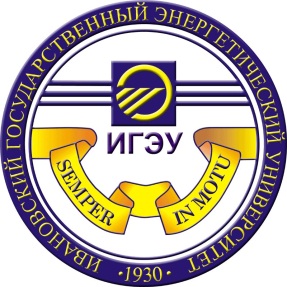 Протокол № 1
отчетно-выборного собрания Объединенного Совета ОбучающихсяОтчетно-выборное собрание 05.10.231) На отчетно-выборном собрании присутствовали следующие студенты:Из администрации на конференции присутствовали: заместители деканов по воспитательной работе:Павлюкова Наталья Леонидовна – ЭМФ.Лисова Светлана Юрьевна – ТЭФ.А также:            1. Проректор по молодежной политике Котлова Татьяна Борисовна 2. Директор центра воспитательной работы и студенческого самоуправления (ЦВР и СС) Координатор Объединенного Совета Обучающихся и зам. Декана по ВР ФЭУ – Королева Татьяна Валерьевна.Повестка дня:Отчет о работе ОСО за предыдущий год.Формирование нового состава ОСО.Обсуждение правок и подписание договора ОСО с объединениямиВыборы Председателя Объединенного Совета Обучающихся.Выборы заместителя Председателя ОСОВыступали: Председатель Объединенного Совета Обучающихся – Морозова Елена1. Слушали:Отчет о проделанной работе ОСО за предыдущий год          Постановили:          Единогласно было принято признать работу ОСО удовлетворительной.2. Слушали:Предложение включить руководителей объединений и проектов в состав ОСО.Постановили:Включить в состав Объединённого совета обучающихся следующих студентов:3. Слушали:Предложение включить в состав ОСО самовыдвиженцов, выдвинувшие свои кандидатуры на отчетно-выборном собрании от 05.10.23Постановили:Включить в состав ОСО следующих студентов:4. Слушали:Обсуждение правок и подписание договора ОСО с объединениями.Постановили:Утвердить договор ОСО с объединениями:5. Слушали: На пост Председателя ОСО выдвинула свою кандидатуру Капанина-Гамина Александра.          Постановили:         По результатам голосования утвердить на должность Председателя ОСО на 2023-2024 гг. Капанину-Гамину Александру:       6. Слушали:       На должность заместителя председателя ОСО по информационной деятельности выдвинула свою кандидатуру Стольникова Анастасия.       Постановили:       По результатам голосования утвердить на должность Заместителя Председателя по информационной деятельности ОСО на 2023-2024 гг.7. Слушали:На должность Заместителя Председателя по проектной деятельности выдвинула свою кандидатуру Морозова ЕленаПостановили:По результатам голосования утвердить на должность Заместителя Председателя по проектной деятельности ОСО на 2023-2024 гг: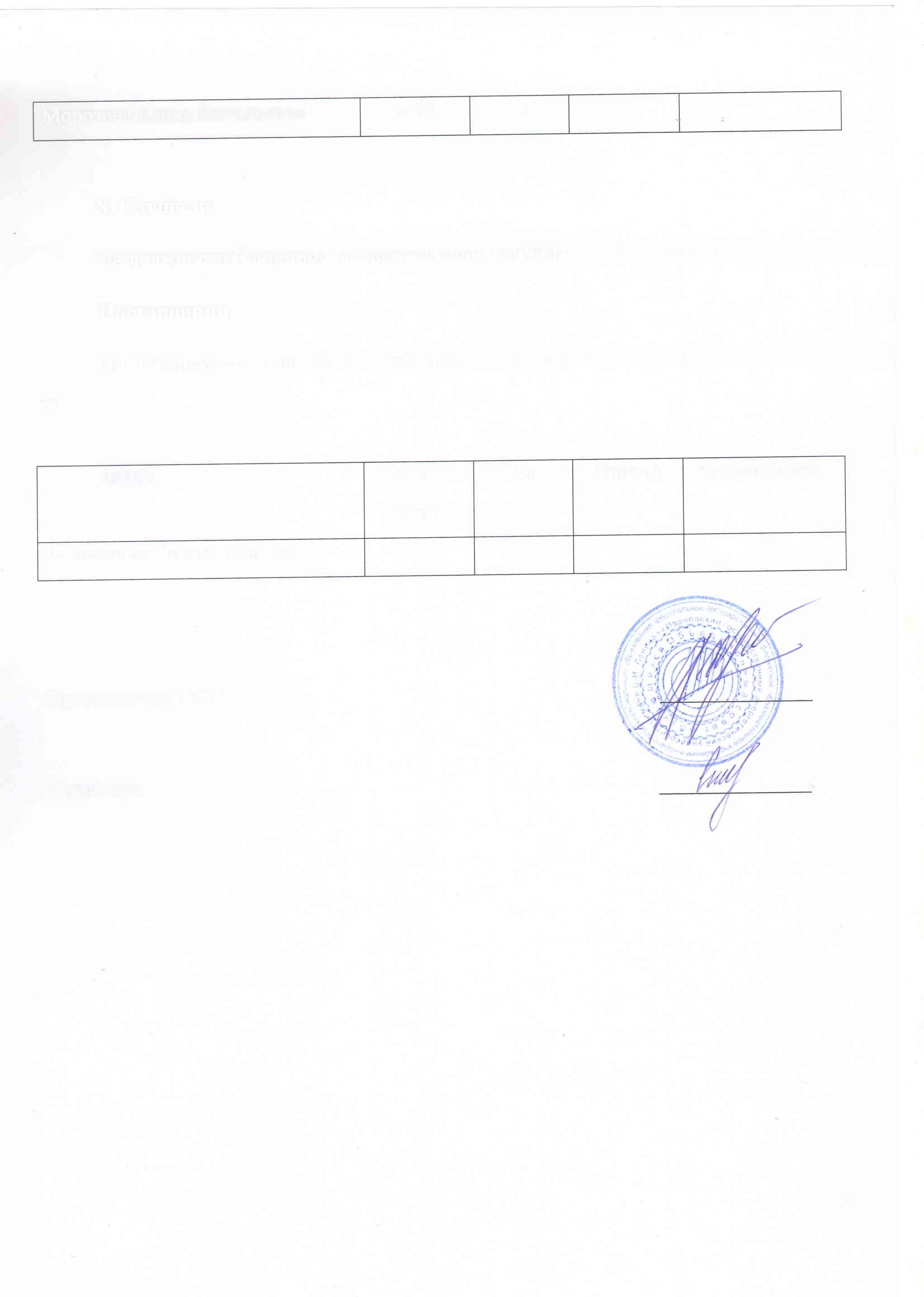 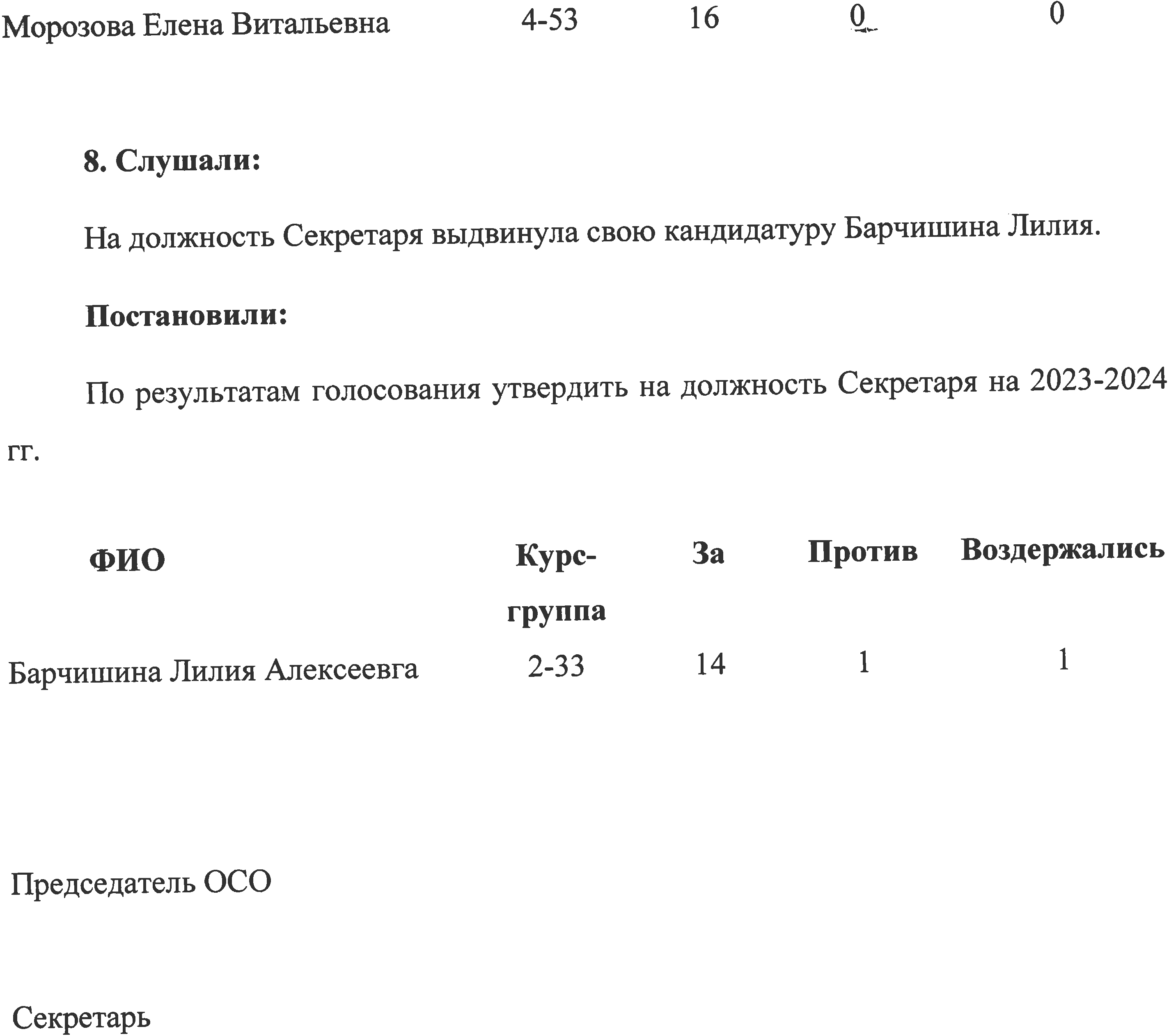 Делегаты от студенческих объединений/проектовДелегаты от студенческих объединений/проектовДелегаты от студенческих объединений/проектовДелегаты от студенческих объединений/проектов№ФИОКурс-группаОбъединение/проект1.Луговкин Дмитрий Сергеевич5-11Историко-патриотический клуб им.А.А.Борнемана2.Дворников Александр Андреевич3-44«Игротека»3.Антонов Кирилл Михайлович4-11Турклуб «Ориентир»4.Самарина Софья Юрьевна3-29Проект библиотеки «Живая книга»5.Пастухов Никита Дмитриевич4-8Волонтерский центр «Вектор добра»6.Елисеев Вадим Владиславович4-44«Клуб экстремального программирования»7.Апухтина Мария Михайловна2-48Студенческая редколлегия8.Лысов Данил Анатольевич3-23Английский клуб «Intelligent»9.Бушуев Константин Алексеевич4-8ССК "Движение"Независимые кандидаты проектной команды ОСОНезависимые кандидаты проектной команды ОСОНезависимые кандидаты проектной команды ОСО№ФИОКурс-группа1.Белавин Михаил Андреевич3-382.Стародумова Мария2-45м3.Гуряков Денис2-114.Сергеева Ксения Валерьевна4-605.Лебусова Юлия Леонидовна6.Кузнецова Светлана Евгеньевна7.Морозова Елена Витальевна4-53Представители структур студенческого самоуправленияПредставители структур студенческого самоуправленияПредставители структур студенческого самоуправленияПредставители структур студенческого самоуправления№ФИОКурс-группаСтруктура студ.самоуправления1.Аронова Вероника3-31Совет старост ЭМФ2.Кочаров Борис 2-21МСовет старост ЭЭФСамовыдвиженцыСамовыдвиженцыСамовыдвиженцы№ФИОКурс-группа1.Смирнова Мария Алексеевна2-352.Барчишина Лилия Алексеевга2-333.Капанина-гамина Александра Олеговна3-234.Гусев Юрий Сергеевич3-365.Гуренко Иван Сергеевич3-366.Морозов Максим Романович3-327.Петухов Никита Андреевич3-318.Тимофеева Светлана Евгеньевна2-ЭЭ-59.Стольникова Анастасия Дмитриевна4-35№ФИОКурс-группаЗаПротивВоздержалисьАббасов Шахмар Шамилович4-531240Шиганов Иван Владимирович3-331510Мокрова Т.А.1-411330Савельев Александр Алексеевич 3-291600Смолин аксим Михайлович3-451600Ленцова Виктория Валерьевна1-411600№ФИОКурс-группаЗаПротивВоздержалисьВоздержались1.Смирнова Мария Александровна2-3515102.Барчишина Лилия Алексеевна2-3315103.Капанина-Гамина Александра Олеговна3-2316004.Гусев Юрий Сергеевич3-3614205.Гуренко Иван Сергеевич3-3616006.Морозов Максим Романович3-3116007.Петухов Никита Андреевич3-3116008.Тимофеева Светлана Евгеньевна2-ЭЭ-516009.Стольникова Анастасия Дмитриевна4-351510ВопросЗаПротивВоздержалисьУтверждение договора1600№ФИОФИОФИОКурс-группаКурс-группаЗаПротивПротивВоздержалисьВоздержалисьФИОФИОФИОКурс-группаЗаЗаПротивПротивПротивВоздержалисьВоздержалисьКапанина-Гамина АлександраКапанина-Гамина АлександраКапанина-Гамина Александра3-23161600000ФИОКурс-группаЗаПротивВоздержалисьСтольникова Анастасия Дмитриевна4-351510№ФИОФИОКурс-группаКурс-группаЗаЗаПротивПротивВоздержалисьФИОФИОФИОКурс-группаКурс-группаЗаЗаПротивПротивВоздержалисьВоздержались